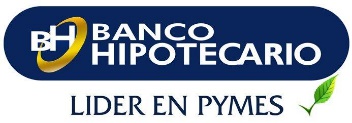 San Salvador, _______ de _________________ del 2019SeñoresBANCO HIPOTECARIO DE EL SALVADOR, S. A.PresenteYo                                                                                             , Notario, del domicilio de San Salvador, por medio de la presente DECLARO BAJO JURAMENTO: Que en cumplimiento a lo que prescribe el Artículo 230 de la Ley de Bancos, el BANCO HIPOTECARIO DE EL SALVADOR, S.A. me ha proporcionado un modelo de contrato, con todas las explicaciones necesarias para que el suscrito pueda elaborar y otorgar en mis oficios de Notario los contratos correspondientes, referidos a un crédito a favor de__________________________________________________________________________________________________________________________________________________     Quedando entendido que la firma de los contratos respectivos deberá realizarse cuando el suscrito haya presentado a satisfacción del Banco todos los requisitos necesarios para este fin (Anotaciones preventivas, certificaciones extractadas, solvencias, planos de obra, antecedentes regístrales inscritos, credenciales de Juntas Directivas y puntos de acta para contratar el crédito)Asimismo, declaro, que de parte del BANCO HIPOTECARIO DE EL SALVADOR, S.A.,  y sus funcionarios, ejecutivos o empleados, no he tenido ninguna limitación o indirecta para el ejercicio de la libertad notarial consignada en el Artículo 230 de la Ley de Bancos; en consecuencia, libero a todos ellos de toda responsabilidad y específicamente a los ejecutivos que sean Notario los declaro exentos de cualquier responsabilidad en relación con el mismo Artículo citado.Quedo entendido igualmente que el BANCO HIPOTECARIO DE EL SALVADOR, S.A., se reserva el derecho de no contratar mientras el suscrito Notario no complete a satisfacción la documentación exigida.Atentamente,NOMBRE DEL NOTARIO:  ________________________________________________________________DIRECCION: ____________________________________________________________________________TELEFONO:  ____________________________________________________________________________FIRMA Y SELLO: ________________________________________________________________________NUMERO DE CARNET DE ABOGADO: _________________________________	